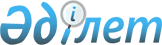 О внесении изменений в решение Бескарагайского районного маслихата от 30 декабря 2021 года № 15/6-VІI "О бюджете Долонского сельского округа на 2022-2024 годы"Решение Бескарагайского районного маслихата области Абай от 21 декабря 2022 года № 29/7-VІI
      Бескарагайский районный маслихат РЕШИЛ: 
      1. Внести в решение Бескарагайского районного маслихата "О бюджете Долонского сельского округа на 2022-2024 годы" от 30 декабря 2021 года № 15/6-VІІ следующие изменения:
      пункт 1 изложить в новой редакции:
      "1. Утвердить бюджет Долонского сельского округа на 2022-2024 годы согласно приложениям 1, 2 и 3 соответственно, в том числе на 2022 год в следующих объемах:
      1) доходы – 103855,1 тысяч тенге, в том числе:
      налоговые поступления – 2200,0 тысяч тенге;
      неналоговые поступления – 0,0 тысяч тенге; 
      поступления от продажи основного капитала – 0,0 тысяч тенге; 
      поступления трансфертов – 101655,1 тысяч тенге;
      2) затраты – 104765,1 тысяч тенге;
      3) чистое бюджетное кредитование – 0,0 тысяч тенге, в том числе:
      бюджетные кредиты – 0,0 тысяч тенге;
      погашение бюджетных кредитов - 0,0 тысяч тенге;
      4) сальдо по операциям с финансовыми активами – 0,0 тысяч тенге, в том числе:
      приобретение финансовых активов – 0,0 тысяч тенге;
      поступления от продажи финансовых активов государства – 0,0 тысяч тенге;
      5) дефицит (профицит) бюджета – -910,0 тысяч тенге;
      6) финансирование дефицита (использование профицита) бюджета - 910,0 тысяч тенге, в том числе:
      поступления займов – 0,0 тысяч тенге;
      погашения займов – 0,0 тысяч тенге;
      используемые остатки бюджетных средств –910,0 тысяч тенге.";
      приложение 1 к указанному решению изложить в новой редакции согласно приложению к настоящему решению.
      2. Настоящее решение вводится в действие с 1 января 2022 года. Бюджет Долонского сельского округа на 2022 год
					© 2012. РГП на ПХВ «Институт законодательства и правовой информации Республики Казахстан» Министерства юстиции Республики Казахстан
				
      Секретарь Бескарагайского районного маслихата 

М. Абылгазинова
Приложение 
к решению Бескарагайского 
районного маслихата 
от 21 декабря 2022 года 
№ 29/7-VІIПриложение 1 
к решению Бескарагайского 
районного маслихата 
от 30 декабря 2021 года 
№ 15/6-VІI
Категория
Категория
Категория
Категория
Всего доходы (тысяч тенге)
Класс
Класс
Класс
Всего доходы (тысяч тенге)
Подкласс
Подкласс
Всего доходы (тысяч тенге)
Наименование
Всего доходы (тысяч тенге)
1
2
3
4
5
І. Доходы
103855,1
1
Налоговые поступления
2200,0
01
Подоходный налог
0,0
2 
Индивидуальный подоходный налог
0,0
04
Налоги на собственность 
2200,0
1 
Налоги на имущество
160,0
3 
Земельный налог 
360,0
4 
Налог на транспортные средства
1680,0
2
Неналоговые поступления
0,0
01
Доходы от государственной собственности
0,0
5
Доходы от аренды имущества, находящегося в государственной собственности
0,0
06
Прочие неналоговые поступления
0,0
1
Прочие неналоговые поступления
0,0
3
Поступления от продажи основного капитала 
0,0
01
Продажа государственного имущества, закрепленного за государственными учреждениями 
0,0
1
Продажа государственного имущества, закрепленного за государственными учреждениями
0,0
4
Поступления трансфертов
101655,1
02
Трансферты из вышестоящих органов государственного управления
101655,1
3
Трансферты из районного (города областного значения) бюджета
101655,1
7
Поступления займов
0,0
01
Внутренние государственные займы
0,0
2
Договоры займа
0,0
8
Используемые остатки бюджетных средств
910,0
01
Остатки бюджетных средств
910,0
1
Свободные остатки бюджетных средств
910,0
Функциональная группа 
Функциональная группа 
Функциональная группа 
Функциональная группа 
Функциональная группа 
Сумма (тысяч тенге)
Функциональная подгруппа
Функциональная подгруппа
Функциональная подгруппа
Функциональная подгруппа
Сумма (тысяч тенге)
Администратор бюджетных программ 
Администратор бюджетных программ 
Администратор бюджетных программ 
Сумма (тысяч тенге)
Программа 
Программа 
Наименование
II. Затраты
104765,1
01
Государственные услуги общего характера
33308,0
1
Представительные, исполнительные и другие органы, выполняющие общие функции государственного управления 
33308,0
124
Аппарат акима города районного значения, села, поселка, сельского округа
33308,0
001
Услуги по обеспечению деятельности акима города районного значения, села, поселка, сельского округа
33308,0
07
Жилищно-коммунальное хозяйство
69907,1
3
Благоустройство населенных пунктов
69907,1
124
Аппарат акима города районного значения, села, поселка, сельского округа
69907,1
008
Освещение улиц населенных пунктах
34922,0
009
Обеспечение санитарии населенных пунктов
1335,0
011
Благоустройство и озеленение населенных пунктов
33650,1
12
Транспорт и коммуникации
1550,0
1
Автомобильный транспорт
1550,0
124
Аппарат акима города районного значения, села, поселка, сельского округа
1550,0
013
Обеспечение функционирования автомобильных дорог в городах районного значения, селах, поселках, сельских округах
1550,0
III. Чистое бюджетное кредитование
0,0
Бюджетные кредиты
0,0
Погашение бюджетных кредитов
0,0
IV. Сальдо по операциям с финансовыми активами
0,0
Приобретение финансовых активов
0,0
Поступления от продажи финансовых активов государства
0,0
V. Дефицит (профицит) бюджета
-910,0
VI. Финансирование дефицита (использование профицита) бюджета
910,0
16
Погашение займов
0,0
1
Погашение займов
0,0
124
Аппарат акима города районного значения, села, поселка, сельского округа
0,0
056
Погашение долга аппарата акима города районного значения, села, поселка, сельского округа перед вышестоящим бюджетом
0,0